2024 Calendar2024 Calendar2024 Calendar2024 Calendar2024 Calendar2024 Calendar2024 Calendar2024 Calendar2024 Calendar2024 Calendar2024 Calendar2024 Calendar2024 Calendar2024 Calendar2024 Calendar2024 Calendar2024 Calendar2024 Calendar2024 Calendar2024 Calendar2024 Calendar2024 Calendar2024 Calendar2024 Calendar2024 CalendarSwedenSwedenJANUARYJANUARYJANUARYJANUARYJANUARYJANUARYJANUARYFEBRUARYFEBRUARYFEBRUARYFEBRUARYFEBRUARYFEBRUARYFEBRUARYFEBRUARYMARCHMARCHMARCHMARCHMARCHMARCHMARCH2024 Holidays for SwedenMoTuWeThFrSaSuMoTuWeThFrSaSuMoMoTuWeThFrSaSuJan 1	New Year’s DayJan 5	Twelfth NightJan 6	EpiphanyJan 13	Saint Knut’s DayMar 3	VasaloppetMar 25	Annunciation DayMar 28	Maundy ThursdayMar 29	Good FridayMar 30	Easter SaturdayMar 31	Easter SundayApr 1	Easter MondayApr 30	Walpurgis NightMay 1	Labour DayMay 9	Ascension DayMay 18	Whitsun EveMay 19	PentecostMay 20	Whit MondayMay 26	Mother’s DayJun 6	National DayJun 21	Midsummer EveJun 22	Midsummer DayNov 1	HalloweenNov 2	All Saints’ DayNov 6	Gustavus Adolphus DayNov 11	Saint Martin’s DayDec 10	Nobel DayDec 13	Saint Lucy’s DayDec 24	Christmas EveDec 25	Christmas DayDec 26	Boxing DayDec 31	New Year’s Eve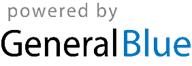 12345671234123Jan 1	New Year’s DayJan 5	Twelfth NightJan 6	EpiphanyJan 13	Saint Knut’s DayMar 3	VasaloppetMar 25	Annunciation DayMar 28	Maundy ThursdayMar 29	Good FridayMar 30	Easter SaturdayMar 31	Easter SundayApr 1	Easter MondayApr 30	Walpurgis NightMay 1	Labour DayMay 9	Ascension DayMay 18	Whitsun EveMay 19	PentecostMay 20	Whit MondayMay 26	Mother’s DayJun 6	National DayJun 21	Midsummer EveJun 22	Midsummer DayNov 1	HalloweenNov 2	All Saints’ DayNov 6	Gustavus Adolphus DayNov 11	Saint Martin’s DayDec 10	Nobel DayDec 13	Saint Lucy’s DayDec 24	Christmas EveDec 25	Christmas DayDec 26	Boxing DayDec 31	New Year’s Eve891011121314567891011445678910Jan 1	New Year’s DayJan 5	Twelfth NightJan 6	EpiphanyJan 13	Saint Knut’s DayMar 3	VasaloppetMar 25	Annunciation DayMar 28	Maundy ThursdayMar 29	Good FridayMar 30	Easter SaturdayMar 31	Easter SundayApr 1	Easter MondayApr 30	Walpurgis NightMay 1	Labour DayMay 9	Ascension DayMay 18	Whitsun EveMay 19	PentecostMay 20	Whit MondayMay 26	Mother’s DayJun 6	National DayJun 21	Midsummer EveJun 22	Midsummer DayNov 1	HalloweenNov 2	All Saints’ DayNov 6	Gustavus Adolphus DayNov 11	Saint Martin’s DayDec 10	Nobel DayDec 13	Saint Lucy’s DayDec 24	Christmas EveDec 25	Christmas DayDec 26	Boxing DayDec 31	New Year’s Eve15161718192021121314151617181111121314151617Jan 1	New Year’s DayJan 5	Twelfth NightJan 6	EpiphanyJan 13	Saint Knut’s DayMar 3	VasaloppetMar 25	Annunciation DayMar 28	Maundy ThursdayMar 29	Good FridayMar 30	Easter SaturdayMar 31	Easter SundayApr 1	Easter MondayApr 30	Walpurgis NightMay 1	Labour DayMay 9	Ascension DayMay 18	Whitsun EveMay 19	PentecostMay 20	Whit MondayMay 26	Mother’s DayJun 6	National DayJun 21	Midsummer EveJun 22	Midsummer DayNov 1	HalloweenNov 2	All Saints’ DayNov 6	Gustavus Adolphus DayNov 11	Saint Martin’s DayDec 10	Nobel DayDec 13	Saint Lucy’s DayDec 24	Christmas EveDec 25	Christmas DayDec 26	Boxing DayDec 31	New Year’s Eve22232425262728192021222324251818192021222324Jan 1	New Year’s DayJan 5	Twelfth NightJan 6	EpiphanyJan 13	Saint Knut’s DayMar 3	VasaloppetMar 25	Annunciation DayMar 28	Maundy ThursdayMar 29	Good FridayMar 30	Easter SaturdayMar 31	Easter SundayApr 1	Easter MondayApr 30	Walpurgis NightMay 1	Labour DayMay 9	Ascension DayMay 18	Whitsun EveMay 19	PentecostMay 20	Whit MondayMay 26	Mother’s DayJun 6	National DayJun 21	Midsummer EveJun 22	Midsummer DayNov 1	HalloweenNov 2	All Saints’ DayNov 6	Gustavus Adolphus DayNov 11	Saint Martin’s DayDec 10	Nobel DayDec 13	Saint Lucy’s DayDec 24	Christmas EveDec 25	Christmas DayDec 26	Boxing DayDec 31	New Year’s Eve293031262728292525262728293031Jan 1	New Year’s DayJan 5	Twelfth NightJan 6	EpiphanyJan 13	Saint Knut’s DayMar 3	VasaloppetMar 25	Annunciation DayMar 28	Maundy ThursdayMar 29	Good FridayMar 30	Easter SaturdayMar 31	Easter SundayApr 1	Easter MondayApr 30	Walpurgis NightMay 1	Labour DayMay 9	Ascension DayMay 18	Whitsun EveMay 19	PentecostMay 20	Whit MondayMay 26	Mother’s DayJun 6	National DayJun 21	Midsummer EveJun 22	Midsummer DayNov 1	HalloweenNov 2	All Saints’ DayNov 6	Gustavus Adolphus DayNov 11	Saint Martin’s DayDec 10	Nobel DayDec 13	Saint Lucy’s DayDec 24	Christmas EveDec 25	Christmas DayDec 26	Boxing DayDec 31	New Year’s EveJan 1	New Year’s DayJan 5	Twelfth NightJan 6	EpiphanyJan 13	Saint Knut’s DayMar 3	VasaloppetMar 25	Annunciation DayMar 28	Maundy ThursdayMar 29	Good FridayMar 30	Easter SaturdayMar 31	Easter SundayApr 1	Easter MondayApr 30	Walpurgis NightMay 1	Labour DayMay 9	Ascension DayMay 18	Whitsun EveMay 19	PentecostMay 20	Whit MondayMay 26	Mother’s DayJun 6	National DayJun 21	Midsummer EveJun 22	Midsummer DayNov 1	HalloweenNov 2	All Saints’ DayNov 6	Gustavus Adolphus DayNov 11	Saint Martin’s DayDec 10	Nobel DayDec 13	Saint Lucy’s DayDec 24	Christmas EveDec 25	Christmas DayDec 26	Boxing DayDec 31	New Year’s EveAPRILAPRILAPRILAPRILAPRILAPRILAPRILMAYMAYMAYMAYMAYMAYMAYMAYJUNEJUNEJUNEJUNEJUNEJUNEJUNEJan 1	New Year’s DayJan 5	Twelfth NightJan 6	EpiphanyJan 13	Saint Knut’s DayMar 3	VasaloppetMar 25	Annunciation DayMar 28	Maundy ThursdayMar 29	Good FridayMar 30	Easter SaturdayMar 31	Easter SundayApr 1	Easter MondayApr 30	Walpurgis NightMay 1	Labour DayMay 9	Ascension DayMay 18	Whitsun EveMay 19	PentecostMay 20	Whit MondayMay 26	Mother’s DayJun 6	National DayJun 21	Midsummer EveJun 22	Midsummer DayNov 1	HalloweenNov 2	All Saints’ DayNov 6	Gustavus Adolphus DayNov 11	Saint Martin’s DayDec 10	Nobel DayDec 13	Saint Lucy’s DayDec 24	Christmas EveDec 25	Christmas DayDec 26	Boxing DayDec 31	New Year’s EveMoTuWeThFrSaSuMoTuWeThFrSaSuMoMoTuWeThFrSaSuJan 1	New Year’s DayJan 5	Twelfth NightJan 6	EpiphanyJan 13	Saint Knut’s DayMar 3	VasaloppetMar 25	Annunciation DayMar 28	Maundy ThursdayMar 29	Good FridayMar 30	Easter SaturdayMar 31	Easter SundayApr 1	Easter MondayApr 30	Walpurgis NightMay 1	Labour DayMay 9	Ascension DayMay 18	Whitsun EveMay 19	PentecostMay 20	Whit MondayMay 26	Mother’s DayJun 6	National DayJun 21	Midsummer EveJun 22	Midsummer DayNov 1	HalloweenNov 2	All Saints’ DayNov 6	Gustavus Adolphus DayNov 11	Saint Martin’s DayDec 10	Nobel DayDec 13	Saint Lucy’s DayDec 24	Christmas EveDec 25	Christmas DayDec 26	Boxing DayDec 31	New Year’s Eve12345671234512Jan 1	New Year’s DayJan 5	Twelfth NightJan 6	EpiphanyJan 13	Saint Knut’s DayMar 3	VasaloppetMar 25	Annunciation DayMar 28	Maundy ThursdayMar 29	Good FridayMar 30	Easter SaturdayMar 31	Easter SundayApr 1	Easter MondayApr 30	Walpurgis NightMay 1	Labour DayMay 9	Ascension DayMay 18	Whitsun EveMay 19	PentecostMay 20	Whit MondayMay 26	Mother’s DayJun 6	National DayJun 21	Midsummer EveJun 22	Midsummer DayNov 1	HalloweenNov 2	All Saints’ DayNov 6	Gustavus Adolphus DayNov 11	Saint Martin’s DayDec 10	Nobel DayDec 13	Saint Lucy’s DayDec 24	Christmas EveDec 25	Christmas DayDec 26	Boxing DayDec 31	New Year’s Eve891011121314678910111233456789Jan 1	New Year’s DayJan 5	Twelfth NightJan 6	EpiphanyJan 13	Saint Knut’s DayMar 3	VasaloppetMar 25	Annunciation DayMar 28	Maundy ThursdayMar 29	Good FridayMar 30	Easter SaturdayMar 31	Easter SundayApr 1	Easter MondayApr 30	Walpurgis NightMay 1	Labour DayMay 9	Ascension DayMay 18	Whitsun EveMay 19	PentecostMay 20	Whit MondayMay 26	Mother’s DayJun 6	National DayJun 21	Midsummer EveJun 22	Midsummer DayNov 1	HalloweenNov 2	All Saints’ DayNov 6	Gustavus Adolphus DayNov 11	Saint Martin’s DayDec 10	Nobel DayDec 13	Saint Lucy’s DayDec 24	Christmas EveDec 25	Christmas DayDec 26	Boxing DayDec 31	New Year’s Eve15161718192021131415161718191010111213141516Jan 1	New Year’s DayJan 5	Twelfth NightJan 6	EpiphanyJan 13	Saint Knut’s DayMar 3	VasaloppetMar 25	Annunciation DayMar 28	Maundy ThursdayMar 29	Good FridayMar 30	Easter SaturdayMar 31	Easter SundayApr 1	Easter MondayApr 30	Walpurgis NightMay 1	Labour DayMay 9	Ascension DayMay 18	Whitsun EveMay 19	PentecostMay 20	Whit MondayMay 26	Mother’s DayJun 6	National DayJun 21	Midsummer EveJun 22	Midsummer DayNov 1	HalloweenNov 2	All Saints’ DayNov 6	Gustavus Adolphus DayNov 11	Saint Martin’s DayDec 10	Nobel DayDec 13	Saint Lucy’s DayDec 24	Christmas EveDec 25	Christmas DayDec 26	Boxing DayDec 31	New Year’s Eve22232425262728202122232425261717181920212223Jan 1	New Year’s DayJan 5	Twelfth NightJan 6	EpiphanyJan 13	Saint Knut’s DayMar 3	VasaloppetMar 25	Annunciation DayMar 28	Maundy ThursdayMar 29	Good FridayMar 30	Easter SaturdayMar 31	Easter SundayApr 1	Easter MondayApr 30	Walpurgis NightMay 1	Labour DayMay 9	Ascension DayMay 18	Whitsun EveMay 19	PentecostMay 20	Whit MondayMay 26	Mother’s DayJun 6	National DayJun 21	Midsummer EveJun 22	Midsummer DayNov 1	HalloweenNov 2	All Saints’ DayNov 6	Gustavus Adolphus DayNov 11	Saint Martin’s DayDec 10	Nobel DayDec 13	Saint Lucy’s DayDec 24	Christmas EveDec 25	Christmas DayDec 26	Boxing DayDec 31	New Year’s Eve293027282930312424252627282930Jan 1	New Year’s DayJan 5	Twelfth NightJan 6	EpiphanyJan 13	Saint Knut’s DayMar 3	VasaloppetMar 25	Annunciation DayMar 28	Maundy ThursdayMar 29	Good FridayMar 30	Easter SaturdayMar 31	Easter SundayApr 1	Easter MondayApr 30	Walpurgis NightMay 1	Labour DayMay 9	Ascension DayMay 18	Whitsun EveMay 19	PentecostMay 20	Whit MondayMay 26	Mother’s DayJun 6	National DayJun 21	Midsummer EveJun 22	Midsummer DayNov 1	HalloweenNov 2	All Saints’ DayNov 6	Gustavus Adolphus DayNov 11	Saint Martin’s DayDec 10	Nobel DayDec 13	Saint Lucy’s DayDec 24	Christmas EveDec 25	Christmas DayDec 26	Boxing DayDec 31	New Year’s EveJan 1	New Year’s DayJan 5	Twelfth NightJan 6	EpiphanyJan 13	Saint Knut’s DayMar 3	VasaloppetMar 25	Annunciation DayMar 28	Maundy ThursdayMar 29	Good FridayMar 30	Easter SaturdayMar 31	Easter SundayApr 1	Easter MondayApr 30	Walpurgis NightMay 1	Labour DayMay 9	Ascension DayMay 18	Whitsun EveMay 19	PentecostMay 20	Whit MondayMay 26	Mother’s DayJun 6	National DayJun 21	Midsummer EveJun 22	Midsummer DayNov 1	HalloweenNov 2	All Saints’ DayNov 6	Gustavus Adolphus DayNov 11	Saint Martin’s DayDec 10	Nobel DayDec 13	Saint Lucy’s DayDec 24	Christmas EveDec 25	Christmas DayDec 26	Boxing DayDec 31	New Year’s EveJULYJULYJULYJULYJULYJULYJULYAUGUSTAUGUSTAUGUSTAUGUSTAUGUSTAUGUSTAUGUSTAUGUSTSEPTEMBERSEPTEMBERSEPTEMBERSEPTEMBERSEPTEMBERSEPTEMBERSEPTEMBERJan 1	New Year’s DayJan 5	Twelfth NightJan 6	EpiphanyJan 13	Saint Knut’s DayMar 3	VasaloppetMar 25	Annunciation DayMar 28	Maundy ThursdayMar 29	Good FridayMar 30	Easter SaturdayMar 31	Easter SundayApr 1	Easter MondayApr 30	Walpurgis NightMay 1	Labour DayMay 9	Ascension DayMay 18	Whitsun EveMay 19	PentecostMay 20	Whit MondayMay 26	Mother’s DayJun 6	National DayJun 21	Midsummer EveJun 22	Midsummer DayNov 1	HalloweenNov 2	All Saints’ DayNov 6	Gustavus Adolphus DayNov 11	Saint Martin’s DayDec 10	Nobel DayDec 13	Saint Lucy’s DayDec 24	Christmas EveDec 25	Christmas DayDec 26	Boxing DayDec 31	New Year’s EveMoTuWeThFrSaSuMoTuWeThFrSaSuMoMoTuWeThFrSaSuJan 1	New Year’s DayJan 5	Twelfth NightJan 6	EpiphanyJan 13	Saint Knut’s DayMar 3	VasaloppetMar 25	Annunciation DayMar 28	Maundy ThursdayMar 29	Good FridayMar 30	Easter SaturdayMar 31	Easter SundayApr 1	Easter MondayApr 30	Walpurgis NightMay 1	Labour DayMay 9	Ascension DayMay 18	Whitsun EveMay 19	PentecostMay 20	Whit MondayMay 26	Mother’s DayJun 6	National DayJun 21	Midsummer EveJun 22	Midsummer DayNov 1	HalloweenNov 2	All Saints’ DayNov 6	Gustavus Adolphus DayNov 11	Saint Martin’s DayDec 10	Nobel DayDec 13	Saint Lucy’s DayDec 24	Christmas EveDec 25	Christmas DayDec 26	Boxing DayDec 31	New Year’s Eve123456712341Jan 1	New Year’s DayJan 5	Twelfth NightJan 6	EpiphanyJan 13	Saint Knut’s DayMar 3	VasaloppetMar 25	Annunciation DayMar 28	Maundy ThursdayMar 29	Good FridayMar 30	Easter SaturdayMar 31	Easter SundayApr 1	Easter MondayApr 30	Walpurgis NightMay 1	Labour DayMay 9	Ascension DayMay 18	Whitsun EveMay 19	PentecostMay 20	Whit MondayMay 26	Mother’s DayJun 6	National DayJun 21	Midsummer EveJun 22	Midsummer DayNov 1	HalloweenNov 2	All Saints’ DayNov 6	Gustavus Adolphus DayNov 11	Saint Martin’s DayDec 10	Nobel DayDec 13	Saint Lucy’s DayDec 24	Christmas EveDec 25	Christmas DayDec 26	Boxing DayDec 31	New Year’s Eve89101112131456789101122345678Jan 1	New Year’s DayJan 5	Twelfth NightJan 6	EpiphanyJan 13	Saint Knut’s DayMar 3	VasaloppetMar 25	Annunciation DayMar 28	Maundy ThursdayMar 29	Good FridayMar 30	Easter SaturdayMar 31	Easter SundayApr 1	Easter MondayApr 30	Walpurgis NightMay 1	Labour DayMay 9	Ascension DayMay 18	Whitsun EveMay 19	PentecostMay 20	Whit MondayMay 26	Mother’s DayJun 6	National DayJun 21	Midsummer EveJun 22	Midsummer DayNov 1	HalloweenNov 2	All Saints’ DayNov 6	Gustavus Adolphus DayNov 11	Saint Martin’s DayDec 10	Nobel DayDec 13	Saint Lucy’s DayDec 24	Christmas EveDec 25	Christmas DayDec 26	Boxing DayDec 31	New Year’s Eve151617181920211213141516171899101112131415Jan 1	New Year’s DayJan 5	Twelfth NightJan 6	EpiphanyJan 13	Saint Knut’s DayMar 3	VasaloppetMar 25	Annunciation DayMar 28	Maundy ThursdayMar 29	Good FridayMar 30	Easter SaturdayMar 31	Easter SundayApr 1	Easter MondayApr 30	Walpurgis NightMay 1	Labour DayMay 9	Ascension DayMay 18	Whitsun EveMay 19	PentecostMay 20	Whit MondayMay 26	Mother’s DayJun 6	National DayJun 21	Midsummer EveJun 22	Midsummer DayNov 1	HalloweenNov 2	All Saints’ DayNov 6	Gustavus Adolphus DayNov 11	Saint Martin’s DayDec 10	Nobel DayDec 13	Saint Lucy’s DayDec 24	Christmas EveDec 25	Christmas DayDec 26	Boxing DayDec 31	New Year’s Eve22232425262728192021222324251616171819202122Jan 1	New Year’s DayJan 5	Twelfth NightJan 6	EpiphanyJan 13	Saint Knut’s DayMar 3	VasaloppetMar 25	Annunciation DayMar 28	Maundy ThursdayMar 29	Good FridayMar 30	Easter SaturdayMar 31	Easter SundayApr 1	Easter MondayApr 30	Walpurgis NightMay 1	Labour DayMay 9	Ascension DayMay 18	Whitsun EveMay 19	PentecostMay 20	Whit MondayMay 26	Mother’s DayJun 6	National DayJun 21	Midsummer EveJun 22	Midsummer DayNov 1	HalloweenNov 2	All Saints’ DayNov 6	Gustavus Adolphus DayNov 11	Saint Martin’s DayDec 10	Nobel DayDec 13	Saint Lucy’s DayDec 24	Christmas EveDec 25	Christmas DayDec 26	Boxing DayDec 31	New Year’s Eve2930312627282930312323242526272829Jan 1	New Year’s DayJan 5	Twelfth NightJan 6	EpiphanyJan 13	Saint Knut’s DayMar 3	VasaloppetMar 25	Annunciation DayMar 28	Maundy ThursdayMar 29	Good FridayMar 30	Easter SaturdayMar 31	Easter SundayApr 1	Easter MondayApr 30	Walpurgis NightMay 1	Labour DayMay 9	Ascension DayMay 18	Whitsun EveMay 19	PentecostMay 20	Whit MondayMay 26	Mother’s DayJun 6	National DayJun 21	Midsummer EveJun 22	Midsummer DayNov 1	HalloweenNov 2	All Saints’ DayNov 6	Gustavus Adolphus DayNov 11	Saint Martin’s DayDec 10	Nobel DayDec 13	Saint Lucy’s DayDec 24	Christmas EveDec 25	Christmas DayDec 26	Boxing DayDec 31	New Year’s Eve3030Jan 1	New Year’s DayJan 5	Twelfth NightJan 6	EpiphanyJan 13	Saint Knut’s DayMar 3	VasaloppetMar 25	Annunciation DayMar 28	Maundy ThursdayMar 29	Good FridayMar 30	Easter SaturdayMar 31	Easter SundayApr 1	Easter MondayApr 30	Walpurgis NightMay 1	Labour DayMay 9	Ascension DayMay 18	Whitsun EveMay 19	PentecostMay 20	Whit MondayMay 26	Mother’s DayJun 6	National DayJun 21	Midsummer EveJun 22	Midsummer DayNov 1	HalloweenNov 2	All Saints’ DayNov 6	Gustavus Adolphus DayNov 11	Saint Martin’s DayDec 10	Nobel DayDec 13	Saint Lucy’s DayDec 24	Christmas EveDec 25	Christmas DayDec 26	Boxing DayDec 31	New Year’s EveOCTOBEROCTOBEROCTOBEROCTOBEROCTOBEROCTOBEROCTOBERNOVEMBERNOVEMBERNOVEMBERNOVEMBERNOVEMBERNOVEMBERNOVEMBERDECEMBERDECEMBERDECEMBERDECEMBERDECEMBERDECEMBERDECEMBERDECEMBERJan 1	New Year’s DayJan 5	Twelfth NightJan 6	EpiphanyJan 13	Saint Knut’s DayMar 3	VasaloppetMar 25	Annunciation DayMar 28	Maundy ThursdayMar 29	Good FridayMar 30	Easter SaturdayMar 31	Easter SundayApr 1	Easter MondayApr 30	Walpurgis NightMay 1	Labour DayMay 9	Ascension DayMay 18	Whitsun EveMay 19	PentecostMay 20	Whit MondayMay 26	Mother’s DayJun 6	National DayJun 21	Midsummer EveJun 22	Midsummer DayNov 1	HalloweenNov 2	All Saints’ DayNov 6	Gustavus Adolphus DayNov 11	Saint Martin’s DayDec 10	Nobel DayDec 13	Saint Lucy’s DayDec 24	Christmas EveDec 25	Christmas DayDec 26	Boxing DayDec 31	New Year’s EveMoTuWeThFrSaSuMoTuWeThFrSaSuMoMoTuWeThFrSaSuJan 1	New Year’s DayJan 5	Twelfth NightJan 6	EpiphanyJan 13	Saint Knut’s DayMar 3	VasaloppetMar 25	Annunciation DayMar 28	Maundy ThursdayMar 29	Good FridayMar 30	Easter SaturdayMar 31	Easter SundayApr 1	Easter MondayApr 30	Walpurgis NightMay 1	Labour DayMay 9	Ascension DayMay 18	Whitsun EveMay 19	PentecostMay 20	Whit MondayMay 26	Mother’s DayJun 6	National DayJun 21	Midsummer EveJun 22	Midsummer DayNov 1	HalloweenNov 2	All Saints’ DayNov 6	Gustavus Adolphus DayNov 11	Saint Martin’s DayDec 10	Nobel DayDec 13	Saint Lucy’s DayDec 24	Christmas EveDec 25	Christmas DayDec 26	Boxing DayDec 31	New Year’s Eve1234561231Jan 1	New Year’s DayJan 5	Twelfth NightJan 6	EpiphanyJan 13	Saint Knut’s DayMar 3	VasaloppetMar 25	Annunciation DayMar 28	Maundy ThursdayMar 29	Good FridayMar 30	Easter SaturdayMar 31	Easter SundayApr 1	Easter MondayApr 30	Walpurgis NightMay 1	Labour DayMay 9	Ascension DayMay 18	Whitsun EveMay 19	PentecostMay 20	Whit MondayMay 26	Mother’s DayJun 6	National DayJun 21	Midsummer EveJun 22	Midsummer DayNov 1	HalloweenNov 2	All Saints’ DayNov 6	Gustavus Adolphus DayNov 11	Saint Martin’s DayDec 10	Nobel DayDec 13	Saint Lucy’s DayDec 24	Christmas EveDec 25	Christmas DayDec 26	Boxing DayDec 31	New Year’s Eve789101112134567891022345678Jan 1	New Year’s DayJan 5	Twelfth NightJan 6	EpiphanyJan 13	Saint Knut’s DayMar 3	VasaloppetMar 25	Annunciation DayMar 28	Maundy ThursdayMar 29	Good FridayMar 30	Easter SaturdayMar 31	Easter SundayApr 1	Easter MondayApr 30	Walpurgis NightMay 1	Labour DayMay 9	Ascension DayMay 18	Whitsun EveMay 19	PentecostMay 20	Whit MondayMay 26	Mother’s DayJun 6	National DayJun 21	Midsummer EveJun 22	Midsummer DayNov 1	HalloweenNov 2	All Saints’ DayNov 6	Gustavus Adolphus DayNov 11	Saint Martin’s DayDec 10	Nobel DayDec 13	Saint Lucy’s DayDec 24	Christmas EveDec 25	Christmas DayDec 26	Boxing DayDec 31	New Year’s Eve141516171819201112131415161799101112131415Jan 1	New Year’s DayJan 5	Twelfth NightJan 6	EpiphanyJan 13	Saint Knut’s DayMar 3	VasaloppetMar 25	Annunciation DayMar 28	Maundy ThursdayMar 29	Good FridayMar 30	Easter SaturdayMar 31	Easter SundayApr 1	Easter MondayApr 30	Walpurgis NightMay 1	Labour DayMay 9	Ascension DayMay 18	Whitsun EveMay 19	PentecostMay 20	Whit MondayMay 26	Mother’s DayJun 6	National DayJun 21	Midsummer EveJun 22	Midsummer DayNov 1	HalloweenNov 2	All Saints’ DayNov 6	Gustavus Adolphus DayNov 11	Saint Martin’s DayDec 10	Nobel DayDec 13	Saint Lucy’s DayDec 24	Christmas EveDec 25	Christmas DayDec 26	Boxing DayDec 31	New Year’s Eve21222324252627181920212223241616171819202122Jan 1	New Year’s DayJan 5	Twelfth NightJan 6	EpiphanyJan 13	Saint Knut’s DayMar 3	VasaloppetMar 25	Annunciation DayMar 28	Maundy ThursdayMar 29	Good FridayMar 30	Easter SaturdayMar 31	Easter SundayApr 1	Easter MondayApr 30	Walpurgis NightMay 1	Labour DayMay 9	Ascension DayMay 18	Whitsun EveMay 19	PentecostMay 20	Whit MondayMay 26	Mother’s DayJun 6	National DayJun 21	Midsummer EveJun 22	Midsummer DayNov 1	HalloweenNov 2	All Saints’ DayNov 6	Gustavus Adolphus DayNov 11	Saint Martin’s DayDec 10	Nobel DayDec 13	Saint Lucy’s DayDec 24	Christmas EveDec 25	Christmas DayDec 26	Boxing DayDec 31	New Year’s Eve282930312526272829302323242526272829Jan 1	New Year’s DayJan 5	Twelfth NightJan 6	EpiphanyJan 13	Saint Knut’s DayMar 3	VasaloppetMar 25	Annunciation DayMar 28	Maundy ThursdayMar 29	Good FridayMar 30	Easter SaturdayMar 31	Easter SundayApr 1	Easter MondayApr 30	Walpurgis NightMay 1	Labour DayMay 9	Ascension DayMay 18	Whitsun EveMay 19	PentecostMay 20	Whit MondayMay 26	Mother’s DayJun 6	National DayJun 21	Midsummer EveJun 22	Midsummer DayNov 1	HalloweenNov 2	All Saints’ DayNov 6	Gustavus Adolphus DayNov 11	Saint Martin’s DayDec 10	Nobel DayDec 13	Saint Lucy’s DayDec 24	Christmas EveDec 25	Christmas DayDec 26	Boxing DayDec 31	New Year’s Eve303031Jan 1	New Year’s DayJan 5	Twelfth NightJan 6	EpiphanyJan 13	Saint Knut’s DayMar 3	VasaloppetMar 25	Annunciation DayMar 28	Maundy ThursdayMar 29	Good FridayMar 30	Easter SaturdayMar 31	Easter SundayApr 1	Easter MondayApr 30	Walpurgis NightMay 1	Labour DayMay 9	Ascension DayMay 18	Whitsun EveMay 19	PentecostMay 20	Whit MondayMay 26	Mother’s DayJun 6	National DayJun 21	Midsummer EveJun 22	Midsummer DayNov 1	HalloweenNov 2	All Saints’ DayNov 6	Gustavus Adolphus DayNov 11	Saint Martin’s DayDec 10	Nobel DayDec 13	Saint Lucy’s DayDec 24	Christmas EveDec 25	Christmas DayDec 26	Boxing DayDec 31	New Year’s Eve